Техническое задание для разработки продукта
бренда «Развиваем навыки XXI века: читательская грамотность»»БОУ Г. Омска «Средняя общеобразовательная школа №6»Технологическая карта «Развиваем навыки XXI века»Вид функциональной грамотностиВид функциональной грамотностиЧитательская грамотностьЧитательская грамотностьЧитательская грамотностьОпределение вида функциональной грамотностиОпределение вида функциональной грамотностиЧитательская грамотностьЧитательская грамотностьЧитательская грамотностьIэтапIэтапIэтапIэтапIэтапПланируемые результаты (на основании ФГОС основного общего образования)Планируемые результаты (на основании ФГОС основного общего образования)Планируемые результаты (на основании ФГОС основного общего образования)Планируемые результаты (на основании ФГОС основного общего образования)Планируемые результаты (на основании ФГОС основного общего образования)ЛичностныеЛичностныеЛичностныеМетапредметныеМетапредметные1. ориентация в деятельности на современную систему научных представлений об основных закономерностях развития человека, природы и общества, взаимосвязях человека с природной и социальной средой; овладение языковой и читательской культурой как средством познания мира;2. овладение основными навыками исследовательской деятельности, установка на осмысление опыта, наблюдений, поступков и стремление совершенствовать пути достижения индивидуального и коллективного благополучия.1. ориентация в деятельности на современную систему научных представлений об основных закономерностях развития человека, природы и общества, взаимосвязях человека с природной и социальной средой; овладение языковой и читательской культурой как средством познания мира;2. овладение основными навыками исследовательской деятельности, установка на осмысление опыта, наблюдений, поступков и стремление совершенствовать пути достижения индивидуального и коллективного благополучия.1. ориентация в деятельности на современную систему научных представлений об основных закономерностях развития человека, природы и общества, взаимосвязях человека с природной и социальной средой; овладение языковой и читательской культурой как средством познания мира;2. овладение основными навыками исследовательской деятельности, установка на осмысление опыта, наблюдений, поступков и стремление совершенствовать пути достижения индивидуального и коллективного благополучия.1.владеть смысловым чтением текстов разного вида, жанра, стиля с целью решения различных учебных задач, для удовлетворения познавательных запросов и интересов – определять тему, главную идею текста, цель егосоздания;1.владеть смысловым чтением текстов разного вида, жанра, стиля с целью решения различных учебных задач, для удовлетворения познавательных запросов и интересов – определять тему, главную идею текста, цель егосоздания;IIэтапIIэтапIIэтапIIэтапIIэтапКонкретный планируемый результат Интегрировать и интерпретировать информацию, а именно понимать смысловую структуру текста (определять тему, главную мысль / идею, назначение текста).Конкретный планируемый результат Интегрировать и интерпретировать информацию, а именно понимать смысловую структуру текста (определять тему, главную мысль / идею, назначение текста).Конкретный планируемый результат Интегрировать и интерпретировать информацию, а именно понимать смысловую структуру текста (определять тему, главную мысль / идею, назначение текста).Конкретный планируемый результат Интегрировать и интерпретировать информацию, а именно понимать смысловую структуру текста (определять тему, главную мысль / идею, назначение текста).Конкретный планируемый результат Интегрировать и интерпретировать информацию, а именно понимать смысловую структуру текста (определять тему, главную мысль / идею, назначение текста).Ключевые глаголыПримерные задания и вопросыПримерные задания и вопросыПримерные задания и вопросыПримерные виды деятельностиРаспределить, сгруппировать, разделить, выбрать…Как можно сравнить?..Что объединяет?..Как можно сравнить?..Что объединяет?..Как можно сравнить?..Что объединяет?..Выбрать из ряда изображений те, которые соответствуют главной эмоции текстаIII этапIII этапIII этапIII этапIII этапГеография 5 класс «Градусная сетка»ПОНИМАНИЕРазговаривают трое друзей:- Я не боюсь отправиться в путешествие. Я хорошо знаю русский язык.- А я подавно не боюсь путешествовать. Я, кроме русского, знаю иностранный язык.- А я знаю еще третий язык – язык карт. С ним не заблудишься.- С кем из ребят можно смело путешествовать? Почему?Действительно, для того, чтобы попасть в нужную точку, надо хорошо уметь разбираться в карте. А для этого мы должны познакомиться с основой всех карт и глобуса – градусной сеткой и ее составляющими – меридианами и параллелями. Но сначала давайте вспомним некоторые понятия, которые мы уже выучили.	Задание 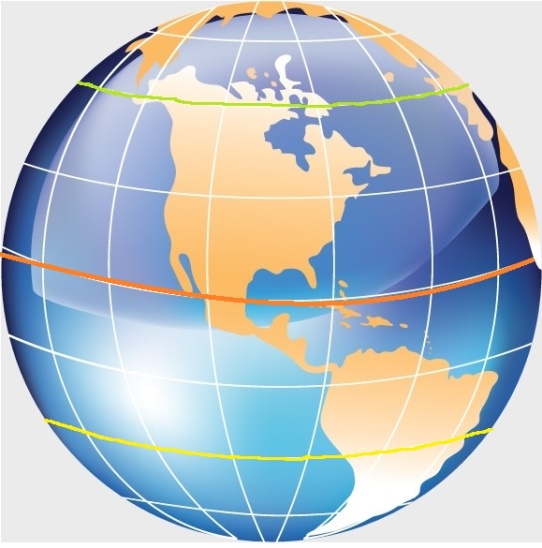 1. Рассмотрите рисунок. Выберите из ряда изображений ту линию, которая обозначает экватор.2. Прочитайте определение экватора.Экватор – это воображаемая линия, которая проводится на поверхности Земли между Северным и Южным полюсами.Как Вы считаете, верно ли это определение? Объясните в чем ошибка, если она есть.3. Сформулируйте свое определение экватора ________________________________________________________________________________________________________________________________Вопрос 1. Выберите линию,  изображающую экваторВопрос 2. Выделите главные слова и второстепенные признаки в определении экватора. Пользуйтесь рисунком. Устно объясните,каким слово нужно дополнить определение, чтобы оно было точным, понятным и полным. Вопрос 3. Опираясь на выводы из вопроса, 2 запишите определение экватора. Время выполнения задания 5 минутОбразец правильного ответа Какая из нарисованных линий обозначает меридиан. Опираясь на рисунок и данное определение, сформулируйте уточняющее определение меридиана. Меридиан – это (какая?)линия, соединяющая Северный и Южный полюсы.Меридиан – это воображаемая линия, проведенная по поверхности Земли, соединяющая Северный и Южный полюсыМеридиан изображен на линии № 1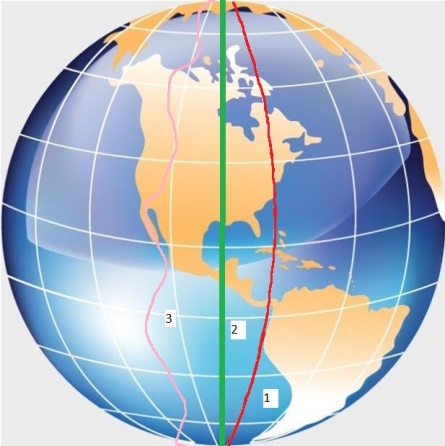 Критерии оценивания задания.Правильно записан  № линии (№2), записано определение экватора (экватор – линия, условно проведенная на поверхности Земли на одинаковом расстоянии от Северного и Южного полюса)  Методический комментарий (организационная часть)  задание ученики выполняют  индивидуально, пользуясь материалами карточки. Дополнительного оборудования не требуется. Допускается использование атласа.ПРИМЕНЕНИЕУ Герберта Уэлса в его «Машине времени» герой путешествовал в прошлое и будущее. Подумайте, а в действительности, возможно ли вернуться во вчерашний день?Прочитайте текст, рассмотрите рисунок, ознакомьтесь с данными таблицы. Параллели и меридианы на глобусах и географических картах образуют сетку. Градусная мера окружности 3600, полуокружности 1800. Градусная сетка – совокупность меридианов и параллелей, нанесенных на глобус или карту. 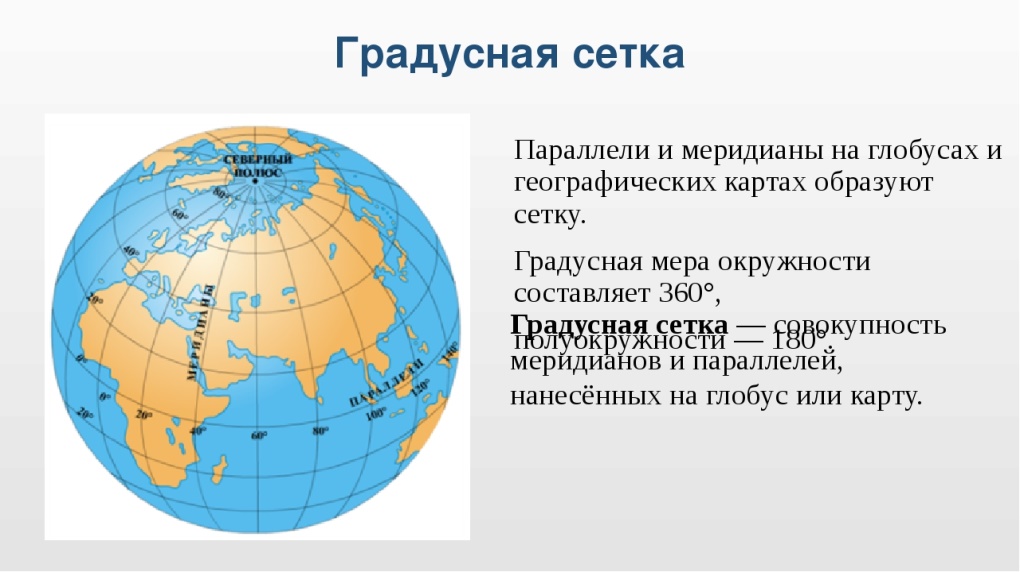 Определите верные утверждения. Исправьте ошибки в неверных,  сформулируйте правильно.Все меридианы равны по протяженности От нулевого меридиана отсчет ведется к западу и востоку от 0° до 360 ° в каждую сторону Нулевая параллель  – это южный тропик.Чем дальше мы двигаемся от нулевой параллели к северу (или к югу), тем градусная мера параллелей будет меньшеОт экватора до каждого из полюсов градусное расстояние составляет 180°Время выполнения задания – 15минутОбразец выполнения задания или описание правильного ответа.1. верно2. неверно 3. неверно (нулевая параллель - это экватор)4. неверно 5. неверно Критерии оценивания задания Правильно определена верность высказывания, сформулированы правильные формулировки утверждений.1. верно2. неверно (От нулевого меридиана отсчет ведется к западу и востоку от 0° до 180 ° в каждую сторону)3. неверно (нулевая параллель - это экватор)4. неверно (Чем дальше мы двигаемся от нулевой параллели к северу (или к югу), тем градусная мера параллелей будет больше)5. неверно (От экватора до каждого из полюсов градусное расстояние составляет 90°)Методический комментарий (организационная часть)  задание ученики выполняют  индивидуально, пользуясь материалами карточки. Дополнительного оборудования не требуется. Допускается использование атласа.Биология 5 классГлава: « Клеточное строение организмов»Тема: Химический состав клетки.1.Какие вам известны питательные вещества? Зачем они нужны?О них и других химических веществах мы будем сегодня говорить.Задание 12.Прчитайте текст параграфа 8 на стр.24. А) найдите сведения о химических элементахБ) на сколько групп можно поделить химические элементы?В) для этого найдите  главные отличительные признаки элементов, содержащихся в клетке.3.Время выполнения задания 5 минут.4.Существеным признаком является количество элементов в клетке, поэтому их можно поделить на три группы.5.Критерии оценивания:-определение отличительных  признаков- 1 балл-назвали количество групп- 1баллЗадание 22.Прчитайте текст параграфа 8 на стр.25. А) найдите сведения о химических веществах, проанализируйте таблицуБ) Схематически изобразите  химический состав клетки на  основании прочитанного текста, используя данную основу:Вещества клетки/                        \___________  _____/ || \               /        \3, Время выполнения задания 10 мин.4.В схеме должны быть названы две группы веществ и приведены примеры к каждой группе.5   Критерии оценивания:Определены группы-1 баллПравильно записаны примеры-1 баллЗадание 32.Прочитайте текст параграфа 8 на стр.25. А) найдите материал о роли органических веществ в клетке.Б) заполните таблицу;В) выделите одним предложением главную роль:3.Время выполнения задания 10 мин.4.Сверьте с образцом.5   Критерии оценивания:Верно заполнены 2 строки-1баллВернозаполнены 3 строки-2баллаВернозаполнены 4 строки-3баллаИтого: всего 7 баллов- оценка «5»                  5-6 баллов-- оценка «4»                   4   балла-- оценка «3»6. Индивидуальная  работа с текстом учебника